Regulamin szkolnego klubu wolontariatuRozdział I.Postanowienia ogólne§1. Wolontariat to bezpłatna, dobrowolna i świadoma działalność wykraczająca poza relacje rodzinno – koleżeńsko - przyjacielskie.§2.  Wolontariusz Szkolnego Klubu Wolontariatu działa na zasadach wolontariatu.§3. Szkolny Klub Wolontariatu powstał z inicjatywy uczniów i jest formą pomocy osobom i instytucjom potrzebującym.§4. Szkolny Klub Wolontariatu jest grupą działającą bezpłatnie i otwartą na wszystkie osoby wyrażające chęć pomocy innym.§5.  Szkolny Klub Wolontariatu działa na terenie i poza terenem Szkoły.§6.  Opiekę nad Klubem sprawuje koordynator, który nadzoruje pracę wolontariuszy.Rozdział II.Członkowie §7. Wolontariusz to osoba pracująca na zasadzie wolontariatu.§8. Wolontariuszem może być każdy uczeń, który na ochotnika i bezinteresownie niesie pomoc tam, gdzie jest ona potrzebna.§9. Warunkiem wstąpienia do Klubu Wolontariatu jest złożenie w formie pisemnej deklaracji, do której obowiązkowo jest załączana pisemna zgoda rodziców / prawnych opiekunów.§10. Po wstąpieniu do Klubu Wolontariatu uczestnik podpisuje zobowiązanie przestrzegania zasad wolontariatu i regulaminu obowiązującego w szkole.§11Członkowie Klubu mogą podejmować pracę woluntarystyczną w wymiarze, który nie utrudni im nauki i pozwoli wywiązywać się z obowiązków domowych.§12.Członek Klubu kieruje się bezinteresownością, życzliwością, chęcią niesienia pomocy, troską o innych.§13. Członek Klubu oraz osoba lub przedstawiciel instytucji, na rzecz której wolontariusz działa, wywiązują się sumiennie z podjętych przez siebie zobowiązań.§14. Członek Klubu systematycznie uczestniczy w pracach Klubu, a także w spotkaniach i warsztatach dla wolontariuszy.§15.Członek Klubu stara się aktywnie włączyć w działalność Klubu oraz wykorzystując swoje zdolności i doświadczenie zgłaszać własne propozycje i inicjatywy.§16.Członek Klubu swoim postępowaniem stara się promować ideę wolontariatu, godnie reprezentować swoją szkołę oraz być przykładem dla innych.§17. Członek Klubu jest zobowiązany przestrzegać zasad zawartych w Kodeksie Etycznym Wolontariusza ( załącznik nr 5) oraz Regulaminie Klubu.§18.Wolontariusz może zostać skreślony z listy wolontariuszy za nieprzestrzeganie Regulaminu Szkolnego Klubu Wolontariusza. O skreśleniu z listy decyduje koordynator Szkolnego Klubu Wolontariusza, po zasięgnięciu opinii zarządu Klubu.Rozdział III.Działalność Szkolnego Klubu Wolontariusza§19. Miejscem organizacji działań Szkolnego Klubu Wolontariusza jest Szkoła Podstawowa nr 79 im.Łódzkich Olimpijczyków w Łodzi ul. Pomorska 138.§20. Koordynatorami Szkolnego Klubu Wolontariusza są Bożena Mrożewska oraz Bożena Kasińska, dostępne w godzinach swojej pracy na terenie szkoły.§21. Opiekun Klubu ma prawo angażować do koordynowania lub sprawowania opieki w czasie zaplanowanych akcji pozostałych chętnych pracowników pedagogicznych lub deklarujących pomoc – rodziców.§22.Spotkania członków odbywają się odpowiednio do potrzeb, po wcześniejszym powiadomieniu wolontariuszy ogłoszeniem na tablicy informacyjnej w szkole. Obecności na spotkaniach będzie brana pod uwagę w rocznym podsumowaniu pracy wolontariusza.§23.Działania wolontariuszy są ustalane przez koordynatora za ich zgodą.§24. 1. Praca wolontariuszy w ramach działań Szkolnego Klubu Wolontariusza może odbywać się:na terenie szkoły – jako pomoc koleżeńska, prace na rzecz szkoły lub spotkania z gośćmi zaproszonymi przez Szkolny Klub Wolontariusza.poza terenem szkoły – jako spotkania indywidualne lub grupowe, udział w imprezach charytatywnych lub praca na rzecz środowiska lokalnego.§25. Opiekę podczas działań wolontariuszy sprawują koordynatorzy lub inni nauczyciele szkoły wg ogólnych zasad opieki nad uczniami.§26.1. Wolontariusze pracujący mogą pozostać bez opieki w przypadku:Pomocy koleżeńskiej organizowanej na terenie szkoły, np. pomoc w odrabianiu prac domowych, wspólna nauka itp.Prac na rzecz organizacji pożytku publicznego wyłącznie przy podpisaniu porozumienia przez Dyrektora Szkoły z organem, w którym sprawuje się wolontariat.§27. Wolontariusze systematycznie wpisują do Dzienniczka Wolontariusza wykonane prace. Wpisów mogą dokonywać także koordynatorzy oraz przedstawiciele instytucji, na rzecz której działa wolontariusz.§28. Na walnym zebraniu członków klubu w głosowaniu jawnym wybiera się spośród członków - zarząd klubu, składający się z pojedynczych osób reprezentujących odpowiednie poziomy klasowe.§29. Wybory do zarządu przeprowadza się we wrześniu każdego roku szkolnego.§30.Do każdej akcji charytatywnej wyznacza się spośród członków wolontariusza-koordynatora.§31. Na koniec każdego okresu odbywa się walne zebranie w celu podsumowania działalności, przedłożenia wniosków, dokonania oceny efektywności prowadzonych akcji, wskazanie obszarów dalszej działalności;Rozdział IV.Zadania koordynatora Szkolnego Klubu Wolontariatu§32. Planowanie rodzaju działalności i harmonogramu pracy uczniów -wolontariuszy.§33. Nawiązywanie kontaktu i współpracy z instytucjami potrzebującymi wolontaryjnego wsparcia.§34. Ustalanie terminów spotkań wolontariuszy.§35. Reprezentowanie wolontariuszy.§36. Przyjmowanie i odwoływanie członków Klubu.§37. Kontakt z Dyrekcją Szkoły.§38. Animacja, monitorowanie działań uczniów, dobieranie zadań.Rozdział V.Cele i sposoby działania§39. Zapoznawanie uczniów z ideą wolontariatu.§40. Angażowanie uczniów w świadomą, dobrowolną i nieodpłatną pomoc innym.§41. Promowanie wśród dzieci i młodzieży postaw: wrażliwości na potrzeby innych, empatii, życzliwości, otwartości i bezinteresowności w podejmowanych działaniach.§42. Organizowanie aktywnego działania w obszarze pomocy koleżeńskiej, społecznej, kulturalnej na terenie szkoły i w środowisku rodzinnym oraz lokalnym.§43. Tworzenie przestrzeni dla służby woluntarystycznej poprzez organizowanie konkretnych sposobów pomocy i tworzenie zespołów wolontariuszy do ich realizacji.§44. Pośredniczenie we włączaniu młodzieży do działań o charakterze woluntarystycznym w działania pozaszkolne, promowanie i komunikowanie o akcjach prowadzonych w środowisku lokalnym, akcjach ogólnopolskich i podejmowanych przez inne organizacje.§45. Wpieranie ciekawych inicjatyw młodzieży szkolnej.§46. Promowanie idei wolontariatu.§47.Prowadzenie warsztatów, szkoleń i cyklicznych spotkań wolontariuszy i chętnych do przystąpienia do Klubu lub chętnych do włączenia się do akcji niesienia pomocy.§48.Angażowanie się w miarę potrzeb do pomocy w jednorazowych imprezach o charakterze charytatywnym.§49. Do form działania Klubu można zaliczyć: działania na rzecz środowiska szkolnego, działania na rzecz środowiska lokalnego, udział w akcjach ogólnopolskich - za zgodą Dyrektora Szkoły.Rozdział VI.Nagradzanie wolontariuszy§50. Nagradzanie wolontariuszy ma charakter motywujący, podkreślający uznanie dla jego działalności.§51. Wychowawca klasy uwzględnia zaangażowanie ucznia w działalność woluntarystyczną i społeczną na rzecz szkoły przy ocenianiu zachowania ucznia.§52. 1. Formy nagradzania:pochwała dyrektora na szkolnym apelu,przyznanie dyplomu,wyrażenie słownego uznania wobec zespołu klasowego,pisemne podziękowanie do rodziców,wpisanie informacji o działalności społecznej w ramach wolontariatu na świadectwie ukończenia szkoły; wpis na świadectwie uzyskuje uczeń, który przez trzy lata nauki brał udział w co najmniej trzech akcjach pozaszkolnych oraz systematycznie w każdym roku szkolnym uczestniczył w co najmniej czterech działaniach szkolnych.Rozdział VII.Postanowienia końcowe§53. Regulamin obowiązuje wszystkich członków Szkolnego Klubu Wolontariatu.§54. Zmiana regulaminu powinna być zatwierdzona przez członków Klubu.§55. Rozwiązania Klubu może dokonać tylko Dyrektor Szkoły.§56. Wolontariusze obchodzą 5 grudnia Międzynarodowy Dzień Wolontariusza.§57. Samorząd Szkolny aktywnie wspiera działania Klubu.ZłącznikiZałącznik nr 1 Zgoda rodziców/opiekunów prawnych na udział dziecka w działaniach Szkolnego Klubu WolontariatuZałącznik nr 2 Zobowiązanie przestrzegania zasad wolontariatu i regulaminu Szkolnego Klubu WolontariatuZałącznik nr 3Pisemna deklaracja przynależności do Szkolnego Klubu WolontariatZałącznik nr 4Dzienniczek Wolontariusza Załącznik nr 5 – Kodeks wolontariuszaZałącznik nr 1 do Regulaminu Szkolnego Klubu WolontariatuZgoda RodzicówWyrażam zgodę na udział córki/syna.....................................................................................................................................................Ucznia/uczennicy klasy ……………………………w pracach wchodzących w zakres Szkolnego KlubuWolontariusza.Niniejszym oświadczam, że zobowiązuję się zapoznać z Regulaminem Szkolnego Klubu Wolontariusza.Data, podpis rodzica …………………………………………..……….........................................Wyrażam zgodę na przetwarzanie moich danych osobowych dla potrzeb niezbędnych do realizacji działalności Szkolnego Klubu Wolontariusza (zgodnie z Ustawą z dn.29.08.97 roku o Ochronie Danych Osobowych Dz. Ust. Nr 133 poz 883).Podpis rodzica ……………………………………..……..........................................Załącznik nr 2 do Regulaminu Szkolnego Klubu WolontariatuZobowiązanie przestrzegania zasad wolontariatu i regulaminu Szkolnego Klubu WolontariatuPrzystępując do Szkolnego Klubu Wolontariatu oświadczam, że znam i akceptuję jego cele oraz zasady pracy. Zobowiązuję się do przestrzegania Regulaminu Szkolnego Klubu Wolontariatu oraz sumiennego i bezinteresownego wykonywania powierzonych mi zadań.………………………………………………………..………………………………Załącznik nr 3 do Regulaminu Szkolnego Klubu Wolontariatudeklaracja przynależności do szkolnego klubu wolontariatuDeklaruję chęć dobrowolnej, bezinteresownej pracy wolontariackiej i decyduje się na członkostwo w Szkolnym Klubie Wolontariatu działającym przy Szkole Podstawowej nr 79 im. Łódzkich Olimpijczyków w Łodzi.Imię i nazwisko ………………………………………………………………………………………………………………………Data urodzenia ………………………………………………. Miejsce urodzenia ………………………….……………Adres ……………………………………………………………….…………………………………………………………………….………………………………………………………………………………………………………………………..……………………Zobowiązuję się do aktywnej pracy w ramach klubu, zgodnie z regulaminem Szkolnego Klubu Wolontariatu.Data, podpis …….…………………………………………………..…………..……………………………………………………………….Potwierdzenie przyjęcia deklaracji:Data podpis koordynatora Klubu  ………………………………………………………….………………………………..……….Załącznik nr 5 do Regulaminu Szkolnego Klubu Wolontariatukodeks etyczny wolontariuszaPodejmując działalność wolontariusza w Szkole Podstawowej nr 79 im. ŁódzkichOlimpijczyków w Łodzi, zobowiązuję się:Sumiennie spełniać wszystkie zadania związane z przyjętą rolą.2.	Swoim postępowaniem wyrażać chęć niesienia pomocy drugiemu człowiekowi, a także wszystkim istotom żywym.Wykazywać empatię i wyrozumiałość dla osób, którym pomagam.Być osobą, na której można polegać, zawsze służyć dobrą radą i pomocną dłonią.Być wrażliwym na nieszczęście i krzywdę drugiego człowieka.Działać zespołowo, dzielić się własnymi pomysłami.Dbać o dobre imię wolontariusza.Być wzorem postępowania w zgodzie z najlepszymi zasadami życia społecznego.Swoją postawą propagować ideę bezinteresownej pomocy.Rzetelnie wykonywać zadania, których się podejmuję.Doskonalić swoją osobę w duchu prawdy, dobra i piękna.Być słownym, umiejętnie planować swój czas, aby nie zaniedbywać swoich codziennych obowiązków.Chętnie uczyć się, gdyż nauka jest nieodłączną częścią każdej dobrze wykonanej pracy.Za cel stawiać sobie uśmiech i radość drugiego człowieka.Załącznik nr 5 dzienniczek wolontariusza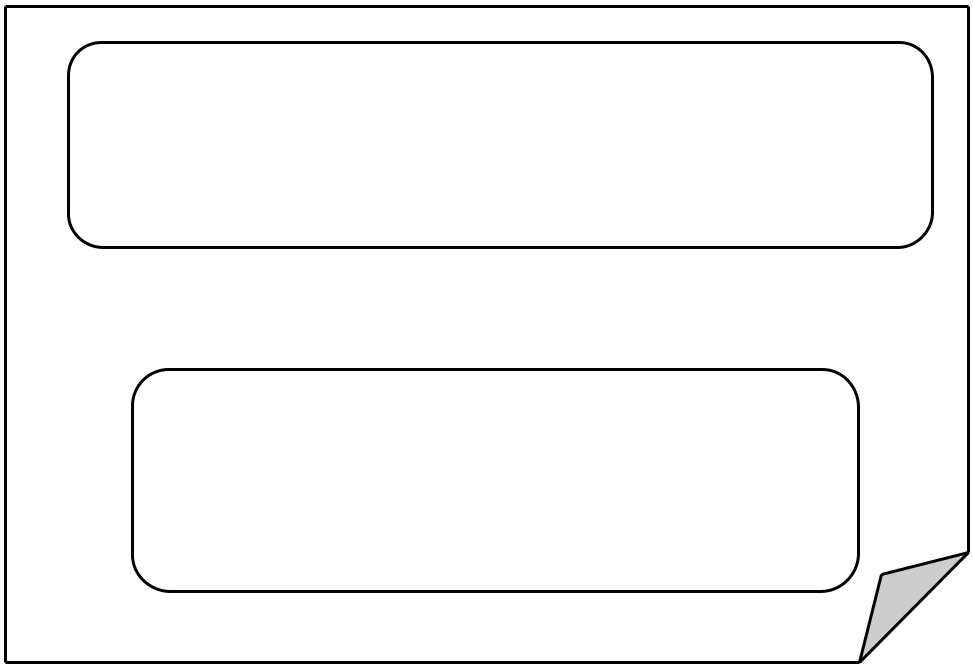 DZIENNICZEKWOLONTARIUSZANazwisko i imię ucznia:……………………………………………………………………………………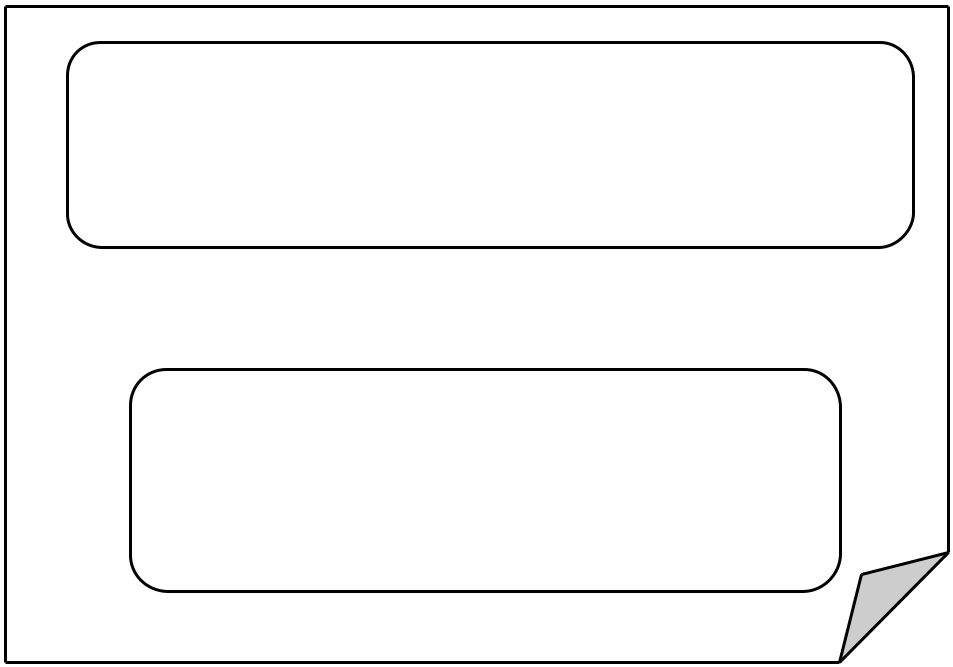 DZIENNICZEKWOLONTARIUSZANazwisko i imię ucznia:…………………………………………………………………………………L.p.DataLiczbagodzinDziałaniePodpisnauczycielaL.p.DataLiczbagodzinDziałaniePodpisnauczycielaL.p.DataLiczbagodzinDziałaniePodpisnauczyciela1.1.2.2.3.3.4.4.5.5.6.6.7.7.8.8.9.9.